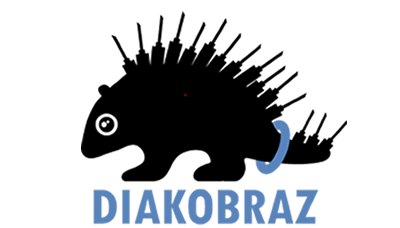 Pozvánka: Hrátky s jídlemKDE? Kavárna Mezi domy – Křejpského 8, Praha 4, www.mezi-domy.czKDY? 16. 1. 2019 od 18:00 – 20:00KDO? Jiří BořekSrdečně Vás zveme na přednášku Jirky Bořka, která se týká jídla.Na co se můžete těšit? Probereme následující témata:Přechod od pravidelného režimu k flexi. LC úskalí (low carb).HC úskalí (high carb).Jak na tuky a bílkoviny (opravdu je není třeba počítat?).Technologie, které nám pomohou s glykemickým indexem.Výhody sledování glykemického indexu oproti LC.Na co si dát pozor v restauracích.Vhodné suroviny pro řešení GI.Tipy na nákupy – co má smysl a co je zbytečné.Děkujeme za Vaši přízeň a těšíme se na Vaši návštěvu!